WW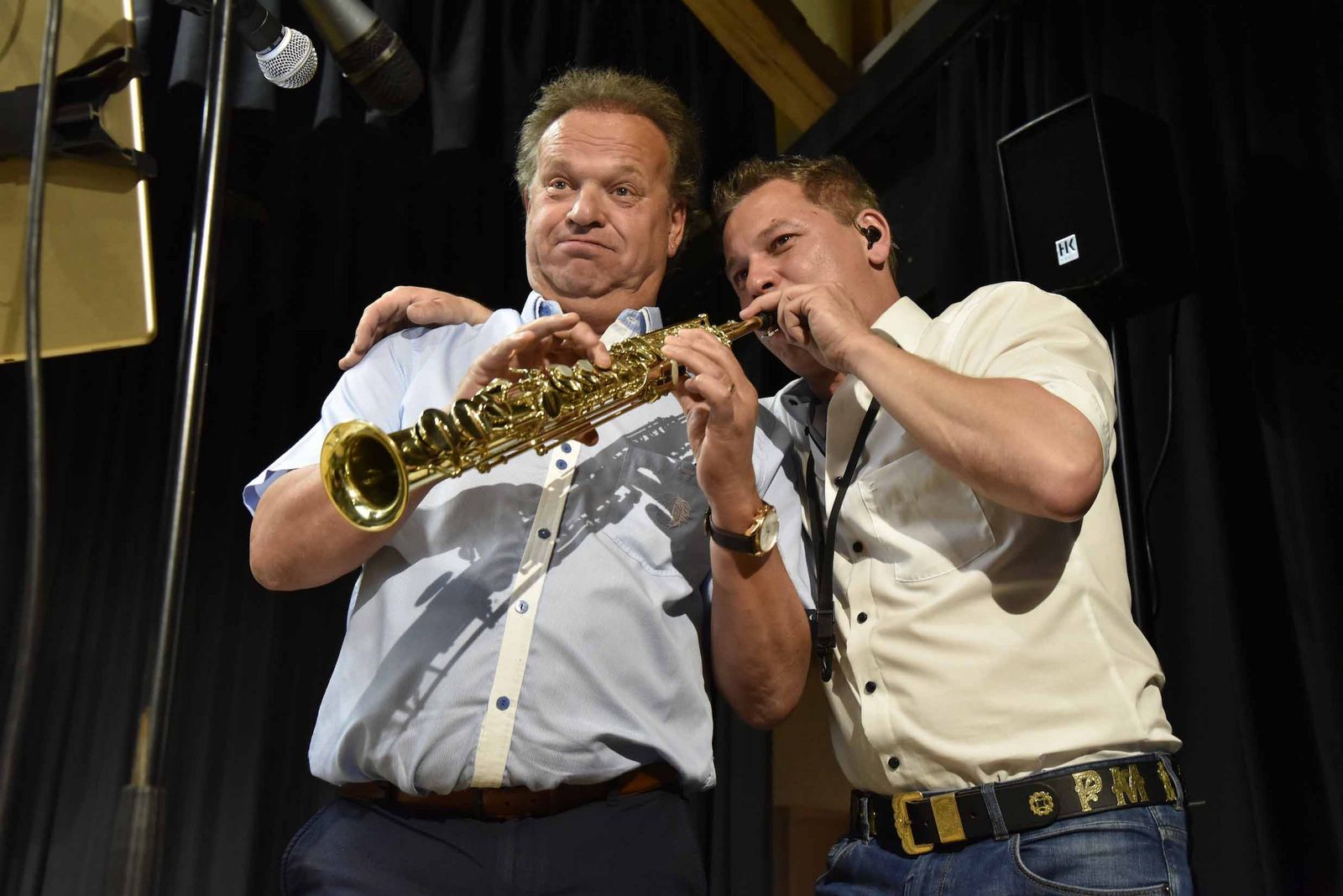 